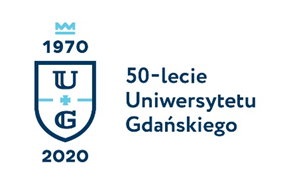 Biuro Rzecznika Prasowego Uniwersytetu Gdańskiegoul. Bażyńskiego 8, 80-309 Gdańsktel.: 58 523 25 84e-mail: biuro.rzecznika@ug.edu.plhttp://www.ug.edu.pl/pl
Gdańsk, 17 grudnia 2020Informacja prasowa
Wybrano Radę Uczelni Uniwersytetu GdańskiegoSenat Uniwersytetu Gdańskiego wybrał na dzisiejszym posiedzeniu członków Rady Uczelni. Nowego przewodniczącego poznamy natomiast w styczniu. Posiedzenie Senaty Uniwersytetu Gdańskiego odbyło się w czwartek 17.12.2020. Senatorowie wybrali członków Rady Uczelni na kadencję 2021 – 2024. Kadencja poprzedniej Rady Uczelni zakończy się 31 grudnia 2020. Rada Uczelni to ciało doradcze i opiniujące wspierające pracę Senatu i władz uczelni. Rada wybierana jest na podstawie przepisów wprowadzających nową ustawę Prawo o szkolnictwie wyższym i nauce 31 grudnia 2020 roku kończy się kadencja pierwszej Rady Uniwersytetu Gdańskiego powołanej przez Senat, w której zasiadały trzy osoby spoza Uniwersytetu, trzech przedstawicieli UG i Przewodnicząca Parlamentu Studentów UG.Jeszcze podczas kampanii wyborczej na rektora – prof. Piotr Stepnowski zapowiadał, że jeśli wygra będzie chciał zmian w strukturze rady w taki sposób, żeby większość członków stanowiły osoby spoza uczelni. Zmiana ta została faktycznie wprowadzona – spośród 10 kandydatów wybrano 4 osoby spoza uczelni i 2 z Uniwersytetu Gdańskiego.Członkami Rady Uczelni UG w wyniku głosowania Senatu zostali:Spoza uczelni:Dominik Antonowicz, Uniwersytet Mikołaja Kopernika w ToruniuMaciej Duszczyk, Uniwersytet WarszawskiBartłomiej Glinka, Prezes OMIDA LogisticsTomasz Szymczak, Inkubator "Starter"
Z UG:Anna Machnikowska, Wydział Prawa i Administracji UGMałgorzata Omilanowska, Wydział Historyczny UGWybory przewodniczącego rady odbędą podczas styczniowego posiedzenia Senatu.Oprac.: Magdalena Nieczuja-Goniszewska, Pełnomocnik Rektora do spraw Komunikacji Akademickiej